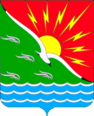 СОВЕТ ДЕПУТАТОВМУНИЦИПАЛЬНОГО ОБРАЗОВАНИЯЭНЕРГЕТИКСКИЙ ПОССОВЕТ НОВООРСКОГО РАЙОНА ОРЕНБУРГСКОЙ ОБЛАСТИЧЕТВЕРТЫЙ СОЗЫВР Е Ш Е Н И Е 26.04.2021                        п. Энергетик                                      № 44 Об отчёте председателя Совета депутатов муниципального образования Энергетикский  поссовет Новоорского района Оренбургской области о деятельности Совета депутатов муниципального образования Энергетикский  поссовет Новоорского района Оренбургской за 2020 год	В соответствии со статьей 35 Федерального закона от  №131-ФЗ «Об общих принципах организации местного самоуправления в Российской Федерации», Устава муниципального образования Энергетикский  поссовет Новоорского района Оренбургской области, Регламента Совета депутатов муниципального образования Энергетикский  поссовет Новоорского района Оренбургской области, утвержденного решением Совета депутатов муниципального образования Энергетикский  поссовет Новоорского района Оренбургской области от 05.10.2020 № 09, Совет депутатов муниципального образования Энергетикский  поссовет Новоорского района Оренбургской области,Р Е Ш И Л:	1. Принять к сведению отчёт председателя Совета депутатов муниципального образования Энергетикский  поссовет Новоорского района Оренбургской области о деятельности Совета депутатов муниципального образования Энергетикский  поссовет Новоорского района Оренбургской за 2020 год, согласно приложению.	2. Признать деятельность  Совета депутатов муниципального образования Энергетикский  поссовет Новоорского района Оренбургской области за 2020 год удовлетворительной.	3. Настоящее решение вступает в силу со дня его подписания и подлежит официальному опубликованию в печатном средстве массовой информации муниципального образования Энергетикский поссовет «Правовой бюллетень муниципального образования Энергетикский поссовет».	4. Контроль за исполнением настоящего решения возложить на постоянную мандатную комиссию по вопросам местного самоуправления и вопросам депутатской этике.       Приложениек решению Совета депутатов муниципального образования Энергетикский поссовет Новоорского  района Оренбургской области «Об отчёте председателя Совета депутатов муниципального образования Энергетикский  поссовет Новоорского района Оренбургской области о деятельности Совета депутатов муниципального образования Энергетикский  поссовет Новоорского района Оренбургской за 2020 год» от 26.04.2021  № 44Отчётпредседателя Совета депутатов муниципального образования Энергетикский  поссовет Новоорского района Оренбургской области о деятельности Совета депутатов муниципального образования Энергетикский  поссовет Новоорского района Оренбургской за 2020 годУважаемые депутаты, уважаемый  Александр Иванович и присутствующие! Совет депутатов муниципального образования Энергетикский поссовет Новоорского района Оренбургской области (далее по тексту – Совет депутатов) является представительным органом муниципального образования Энергетикский поссовет Новоорского района Оренбургской области (далее по тексту – Энергетикский поссовет), наделенным собственными полномочиями по решению вопросов местного значения Энергетикского поссовета и состоит из депутатов, избираемых на муниципальных выборах. Депутаты имеют твердую гражданскую позицию и ответственное отношение к своим обязанностям.Одними из основных направлений деятельности депутата является нормотворческая, контрольная деятельность, а также непосредственная работа с гражданами.В связи с тем, что требовательность жителей поселка Энергетик к представительной власти возрастает, главными критериями для депутата являются законность, ответственность, открытость перед избирателями.Деятельность Совета депутатов основывается на принципах:- обеспечения прав, свобод и законных интересов населения Энергетикского поссовета;- четкого разграничения своих полномочий с полномочиями администрации Энергетикского поссовета;- самостоятельности и независимости в решении вопросов, относящихся к компетенции Совета депутатов;- гласности и учета общественного мнения;- коллективного, свободного обсуждения и решения вопросов, отнесенных к ведению Совета депутатов;- взаимодействия с общественными объединениями и иными организациями, действующими на территории Энергетикского поссовета. Деятельность Совета депутатов освещается в средствах массовой информации.Решения Совета депутатов обязательны для исполнения на территории муниципального образования Энергетикский поссовет.Работа по указанным направлениям деятельности Совета депутатов осуществлялась в различных формах. Основными формами являлись: - разработка проектов решений Совета депутатов; -анализ проектов нормативно-правовых актов, выносимых на рассмотрение Совета депутатов, подготовка замечаний, предложений по рассматриваемым проектам; - подготовка разъяснений или оказание консультативной помощи по вопросам применения решений; - прием населения и содействие в решении вопросов местного значения; - проведение заседаний постоянных комиссий; - осуществление контрольных функций;- взаимодействие с организациями и предприятиями.Основной формой работы Совета депутатов в соответствии с регламентом являются его заседания.Заседания проводились в соответствии с запланированной датой в назначенное время в открытом режиме. Зачастую, по инициативе главы муниципального образования, в повестку дня включались неотложные вопросы, возникающие в процессе осуществления полномочий, необходимые для реализации конкретных задач.  Всего за 2020 год  проведено 21 заседание Совета депутатов (12 заседаний провел Совет депутатов третьего созыва, 9 – Совет депутатов четвертого созыва). Решения о созыве заседаний    обнародуются  на  официальном сайте  муниципального образования Энергетикский поссовет в установленные регламентом сроки. Проект повестки  дня очередного заседания  формируется в соответствии с планом работы, с учетом предложений постоянных комиссий и администрации муниципального образования Энергетикский поссовет.Основные вопросы, вносимые на рассмотрение Совета депутатов, касались социально-экономического развития поселка, финансовых вопросов и бюджетного процесса, порядка управления и распоряжения муниципальной собственностью, внесения изменений и дополнений в муниципальные правовые акты.В 2020 году удалось решить значимый для всех вопрос о возобновлении полива парка п. Энергетик. В настоящее время смонтировано поливная система парка. Осуществлен пробный запуск поливной системы (участок между ДК «»Современник»  и  стадионом «Юность»).Деятельность Совета депутатов  была направлена на представление интересов населения, повышение эффективности деятельности органов местного самоуправления, решение проблем повседневных потребностей населения при строгом соблюдении законодательных положений и требований. Были заслушаны и приняты отчеты:- Отчет главы муниципального образования Энергетикский поссовет Новоорского района Оренбургской области «О результатах своей деятельности и деятельности администрации, в том числе по решению вопросов, поставленных Советом депутатов муниципального образования Энергетикский поссовет за 2019 год»;- Отчёт об исполнении бюджета муниципального образования Энергетикский поссовет Новоорского района Оренбургской области за 2019г.;- О принятии к сведению  отчёта об исполнении бюджета муниципального образования Энергетикский поссовет Новоорского района Оренбургской области за 6 месяцев  2020 года.Анализ  вопросов, которые  рассматривались на заседаниях, показывает, что всего за отчетный период на заседаниях представительного органа рассмотрено и принято 69  решений  по различным направлениям (37 решений принято на заседаниях Совета депутатов третьего созыва,  32 –  на заседаниях Совета депутатов четвертого созыва). Большинство принятых нормативных правовых актов относятся к вопросам бюджетно-финансовой, имущественной, коммунально-хозяйственной деятельности, а также по вопросам муниципальной службы, противодействия коррупции.  В целях приведения в соответствие нормативной базы в области местного самоуправления с федеральным законодательством вносились  изменения в действующие нормативные акты.Основным нормативным правовым актом муниципального образования является Устав. Принятие Устава и внесение в него изменений находится в исключительной компетенции  представительного органа. Этот документ регулирует отношения, которые касаются всех сфер жизни местного самоуправления. С целью приведения Устава в соответствие с федеральным и областным законодательствами по вопросам осуществления местного самоуправления за отчетный период принято 1 решение о внесении изменений в Устав муниципального образования Энергетикский поссовет. Изменения в Устав муниципального образования зарегистрированы в Министерстве юстиции Российской Федерации по Оренбургской области, официально обнародованы и вступили в законную силу.Среди важнейших муниципальных правовых актов, утвержденных Советом депутатов,  является  бюджет муниципального образования и решения о внесении изменений и дополнений в бюджет. Это документ, обеспечивающий жизнедеятельность всего муниципального образования.В соответствии с полномочиями единогласно одобрен отчет об исполнении бюджета муниципального образования Энергетикский поссовет Новоорского района Оренбургской области за 2019 год, принят к сведению  отчёт об исполнении бюджета муниципального образования Энергетикский поссовет Новоорского района Оренбургской области за 6 месяцев  2020 года.В течение года вносились поправки, в основном связанные с необходимостью корректировки показателей при поступлении субсидий и субвенций из регионального бюджета. За истекший год внесено 17 поправок. Особое внимание было направлено на повышение открытости бюджетного процесса, информированности общественности о процессе принятия бюджета и его исполнения. Это проведение публичных слушаний, официальное  опубликование отчета об исполнении бюджета муниципального образования Энергетикский поссовет Новоорского района Оренбургской области за 2019 год в печатном  средстве массовой информации муниципального образования Энергетикский поссовет Новоорского района Оренбургской области «Правовой бюллетень муниципального образования Энергетикский поссовет». Все решения на сессиях принимались при активном участии депутатов как в ходе их подготовки, так и при их обсуждении.Решения, подлежащие опубликованию, публиковались в печатном  средстве массовой информации муниципального образования Энергетикский поссовет Новоорского района Оренбургской области «Правовой бюллетень муниципального образования Энергетикский поссовет» (за 2020 год опубликовано 17 правовых бюллетеней муниципального образования Энергетикский поссовет). Рассылка «Правовых бюллетеней муниципального образования Энергетикский поссовет» проводилась согласно перечню адресатов утверждённого постановлением администрации муниципального образования Энергетикский поссовет от 25.09.2018 года № 171-П «Об утверждении перечня адресатов рассылки и тиража печатного средства массовой информации органов местного самоуправления Энергетикский поссовет». Все решения Совета депутатов, подлежащие обнародованию, размещались на информационном стенде в фойе здания администрации и на официальном сайте муниципального образования Энергетикский поссовет Новоорского района Оренбургской области, а также библиотеке поселка Энергетик. В результате чего жители имеют возможность получить объективное представление о деятельности представительного органа и принимаемых им решений. Кроме этого, в Общественно-политической газете Новоорского района Оренбургской области «Новоорская газета» регулярно  после каждого заседания выходила информация о том, где и когда были обнародованы или опубликованы  принятые на заседании решения Совета депутатов.Совет депутатов  взаимодействует   с прокуратурой района. Представители  прокуратуры регулярно принимают участие на заседаниях Совета.  Представляют заключения по антикоррупционной экспертизе проектов решений, тем самым осуществляется участие органов прокуратуры в контрольной деятельности Совета депутатов. За 2020 год в прокуратуру направлено 69  решений  по различным направлениям (37 решений принято на заседаниях Совета депутатов третьего созыва,  32 –  на заседаниях Совета депутатов четвертого созыва). В августе 2020 года было рассмотрено и принято решение об утверждении прогнозного плана (программы) приватизации муниципального имущества муниципального образования Энергетикский поссовет Новоорского района Оренбургской области на 2020 год,  данное решение было опубликовано в «Правовом бюллетене образования  Энергетикский поссовет» от 27.08.2020 № 24.  Утверждено положение о порядке и условиях приватизации муниципального имущества муниципального образования Энергетикский поссовет Новоорского района Оренбургской области. Принято решение о внесении изменений в решение Совета депутатов муниципального образования Энергетикский поссовет Новоорского района Оренбургской области от 16.12.2019 № 313 «О передаче полномочий по осуществлению внешнего муниципального финансового контроля муниципального образования Энергетикский поссовет Новоорского района Оренбургской области муниципальному образованию Новоорский район Оренбургской области на 2020 -2022 годы».Было заслушано и принято решение о передаче части полномочий муниципального  образования Энергетикский поссовет Новоорского района Оренбургской области в сфере архитектуры и  градостроительства  муниципальному образованию Новоорский район Оренбургской области на 2020– 2022 годы.Для предварительного рассмотрения и подготовки вопросов, относящихся к компетенции Совета депутатов, выработки проектов решений и конкретных мероприятий, а также осуществления контрольных функций  в Совете депутатов работают три постоянных депутатских комиссии:- комиссия по бюджету, экономике, поселковому хозяйству и муниципальной собственности; - мандатная комиссия по вопросам местного самоуправления и вопросам депутатской этике;- комиссия по социальной политике.В процессе работы депутаты вносили предложения и замечания по рассматриваемым вопросам. Благодаря их работе обеспечивались тщательная и продуманная  подготовка проектов нормативных правовых актов, их детальное обсуждение и правильные заключения. Совет депутатов работает в тесном контакте с Контрольно-ревизионной комиссией, главной задачей которой является контроль за формированием бюджета муниципального образования, расходованием бюджетных средств и использованием муниципальной собственностиЗаключения на проекты муниципальных правовых актов об исполнении бюджета за прошедший год, бюджете на следующий год и внесении поправок в решение о бюджете представлялись в Совет депутатов Контрольно-ревизионной комиссией  вовремя. Официальный сайт муниципального образования Энергетикский поссовет обеспечивает доступ к информации о деятельности Совета депутатов и дает возможность ознакомления с проектами и муниципальными правовыми актами Совета депутатов.Обязательным условием эффективной работы считаю максимальную открытость деятельности Совета депутатов, достоверность и доступность информации.  На заседания Совета депутатов приглашаются и принимают участие прокуратуры района, депутаты районного Совета депутатов, исполняющий полномочия главы муниципального образования Энергетикский поссовет и его заместитель, специалисты администрации  муниципального образования Энергетикский поссовет.Одной из форм участия населения в осуществлении местного самоуправления являются публичные слушания, о проведении которых жители поселка заблаговременно информировались через Правовой бюллетень муниципального образования Энергетикский поссовет, официальный сайт поселка, стенд, размещённый в фойе здании администрации, информация размещается и в поселковой библиотеке.Уважаемые коллеги! Огромная ответственность возлагается на нас при работе с нашими избирателями. Депутатская деятельность очень многопрофильна и заключается не только в принятии нормативно – правовых актов, и контроле их реализации, но и в первую очередь состоит в активном взаимодействии, в каждодневной работе с населением в целом и избирателями в частности. Депутаты уделяют внимание каждому факту обращения наших жителей, будь оно устное или письменное, и вести работу, четко выполняя нормативы Федерального закона «О порядке рассмотрения обращений граждан Российской Федерации».  Поэтому важнейшим направлением деятельности депутатов Совета депутатов является работа с населением. Это, прежде всего, встречи с жителями, непосредственное обсуждение и решение вопросов в ходе проведения встреч, осуществление приема граждан, рассмотрение обращений жителей.По всем вопросам, возникающим на приемах у жителей поселка, были даны конкретные ответы, приняты по возможности положительные меры совместно с администрацией поселка. Все депутаты Совета депутатов не были равнодушными и не остались в стороне от существующих проблем.Основными вопросами, волнующими жителей поселка являются проблемы жилищно-коммунальной сферы, состояние дорог, благоустройства территории, здравоохранения, пенсионного обеспечения, трудоустройство.Встречи, приемы избирателей, работа с обращениями граждан, совместное участие в общественно-массовых мероприятиях позволяют депутатам плодотворно использовать информацию, поступающую от населения, для решения повседневных проблем на территории своих избирательных округов.Как  вы  видите,  работа  депутатов  не  ограничивается  рамками  заседаний  и приемами граждан. Уважаемые депутаты! Работа проведена большая, хотя не сделанного, к сожалению, тоже немало. В срок наших полномочий нужно максимально сконцентрироваться на решении приоритетных задач. Поэтому, обращаясь к своим коллегам по депутатскому корпусу, прошу Вас не забывать о том, что наша с Вами повседневная деятельность должна строиться во благо населения посёлка Энергетик. И наша общая первоочередная задача – сделать все от нас зависящее для процветания нашего поселка и создания лучших условий для жизни наших граждан.Хочу поблагодарить вас, уважаемые коллеги – депутаты, за работу, за ваши выступления и  замечания.Выражаю слова благодарности Дубову Александру Ивановичу главе муниципального образования, его заместителю и специалистам администрации за конструктивное сотрудничество. Благодарю за внимание!Председатель Совета депутатов                           муниципального образования                              Энергетикский поссовет                                       ________________    М.В. Логунцова                        Главамуниципального образования Энергетикский поссовет  ______________  А.И. ДубовПредседатель Совета депутатов                           муниципального образования                           Энергетикский поссовет                                       ________________    М.В. Логунцова                        Главамуниципального образования Энергетикский поссовет  ______________   А.И. Дубов